Ekonomiska kartan 1925 för Bjerrome och Möllegård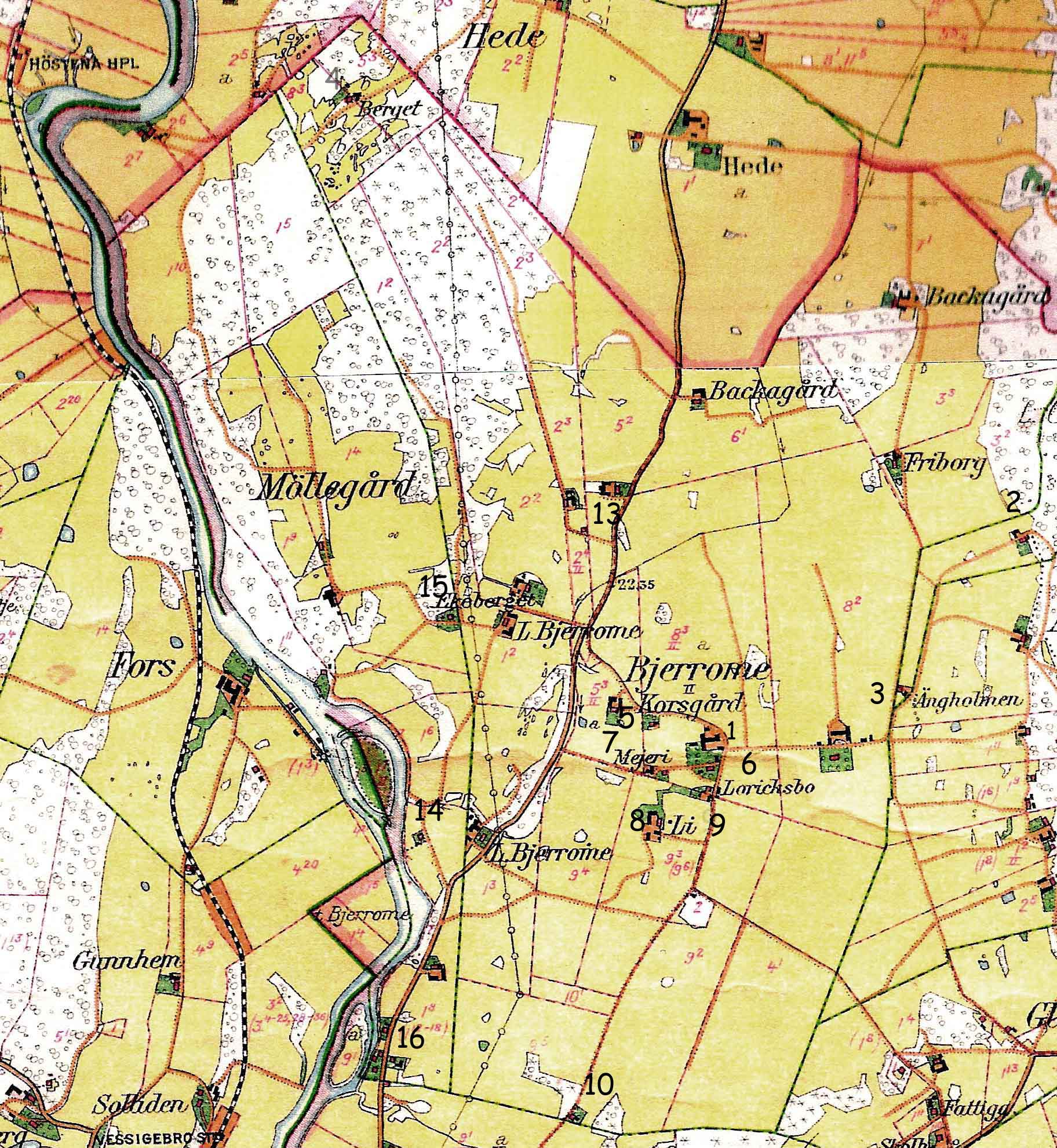 